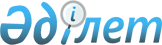 О внесении изменений и дополнений в постановление Правительства Республики Казахстан от 17 января 2012 года № 83 "Об утверждении стандартов государственных услуг в области культуры и внесении дополнений в постановление Правительства Республики Казахстан от 20 июля 2010 года № 745 "Об утверждении реестра государственных услуг, оказываемых физическим и юридическим лицам"
					
			Утративший силу
			
			
		
					Постановление Правительства Республики Казахстан от 19 декабря 2012 года № 1614. Утратило силу постановлением Правительства Республики Казахстан от 24 февраля 2014 года № 140      Сноска. Утратило силу постановлением Правительства РК от 24.02.2014 № 140 (вводится в действие по истечении десяти календарных дней после дня его первого официального опубликования).

      Правительство Республики Казахстан ПОСТАНОВЛЯЕТ:



      1. Внести в постановление Правительства Республики Казахстан от 17 января 2012 года № 83 «Об утверждении стандартов государственных услуг в области культуры и внесении дополнений в постановление Правительства Республики Казахстан от 20 июля 2010 года № 745 «Об утверждении реестра государственных услуг, оказываемых физическим и юридическим лицам» (САПП Республики Казахстан, 2012 г., № 24, ст. 343) следующие изменения и дополнения:



      в пункте 1:



      подпункты 2) и 3) изложить в следующей редакции:

      «2) «Выдача свидетельства на право временного вывоза культурных ценностей»;

      3) «Выдача лицензии, переоформление лицензии на деятельность по осуществлению археологических и (или) научно-реставрационных работ на памятниках истории и культуры»;»;



      в стандарте государственной услуги «Выдача прокатного удостоверения на фильм», утвержденном указанным постановлением:



      пункт 5 дополнить частями четвертой и пятой следующего содержания:

      «В случае обращения получателя государственной услуги за получением прокатного удостоверения на бумажном носителе, прокатное удостоверение оформляется в электронном формате, распечатывается и заверяется печатью и подписью руководителя уполномоченного органа. 

      В случаях утраты или порчи прокатного удостоверения, выданного на бумажном носителе, по письменному запросу получателя государственной услуги прокатное удостоверение выдается повторно в сроки, указанные в пункте 7 настоящего стандарта.»;



      стандарт государственной услуги «Выдача разрешения на временный вывоз и ввоз культурных ценностей», утвержденный указанным постановлением, изложить в новой редакции согласно приложению 1 к настоящему постановлению;



      стандарт государственной услуги «Выдача лицензии, переоформление, выдача дубликатов лицензии на деятельность по осуществлению археологических и (или) научно-реставрационных работ на памятниках истории и культуры», утвержденный указанным постановлением, изложить в новой редакции согласно приложению 2 к настоящему постановлению.



      2. Признать утратившими силу:



      1) постановление Правительства Республики Казахстан от 24 сентября 2010 года № 976 «Об утверждении стандарта государственной услуги «Выдача заключения о наличии культурной ценности у вывозимого и ввозимого предмета» (САПП Республики Казахстан, 2010 г., № 53, ст. 501);



      2) постановление Правительства Республики Казахстан от 11 февраля 2011 года № 128 «О внесении изменений и дополнений в постановление Правительства Республики Казахстан от 24 сентября 2010 года № 976» (САПП Республики Казахстан, 2011 г., № 20, ст. 239).



      3. Настоящее постановление вводится в действие по истечении десяти календарных дней после первого официального опубликования.      Премьер-Министр

      Республики Казахстан                       С. Ахметов

Приложение 1        

к постановлению Правительства 

Республики Казахстан    

от 19 декабря 2012 года № 1614Утвержден            

постановлением Правительства

Республики Казахстан     

от 17 января 2012 года № 83   Стандарт государственной услуги

«Выдача свидетельства на право временного вывоза

культурных ценностей» 1. Общие положения      1. Государственная услуга оказывается управлениями культуры местных исполнительных органов областей, городов Астаны и Алматы (далее – управление культуры), адреса которых указаны в приложении 1 к настоящему стандарту, а также через веб-портал «электронного правительства» www.e.gov.kz или веб-портал «Е-лицензирование» www.elicense.kz (далее - портал) при условии наличия у получателя государственной услуги электронно-цифровой подписи (далее - ЭЦП).

      2. Форма оказываемой государственной услуги: частично автоматизированная.

      3. Государственная услуга оказывается на основании подпункта 22) статьи 7 Закона Республики Казахстан от 15 декабря 2006 года «О культуре», статьи 29 Закона Республики Казахстан от 11 января 2007 года «Об информатизации» и постановления Правительства Республики Казахстан от 30 мая 2007 года № 440 «Об утверждении Правил выдачи свидетельства на право временного вывоза культурных ценностей».

      4. Информация о государственной услуге располагается:

      1) на интернет-ресурсах местных исполнительных органов областей, городов Астаны и Алматы, указанных в приложении 2 к настоящему стандарту;

      2) в официальных источниках информации, на стендах, информационных досках с образцами, размещенными в здании местных исполнительных органов областей, городов Астаны и Алматы;

      3) на портале.

      Информация о государственной услуге может быть также представлена по телефону информационно-справочной службы call-центра «электронного правительства» (1414).

      5. Результатом оказываемой государственной услуги являются выдача на портале свидетельства на право временного вывоза культурных ценностей, согласно приложению 3 к настоящему стандарту (далее - свидетельство), в форме электронного документа, подписанного ЭЦП уполномоченного лица управления культуры, либо мотивированный ответ об отказе в предоставлении государственной услуги в форме электронного документа.

      В случае, если управление культуры в установленные сроки не выдало получателю государственной услуги свидетельство либо не представило мотивированный отказ в выдаче свидетельства, то с даты истечения сроков их выдачи свидетельство считается выданным.

      Управление культуры не позднее пяти рабочих дней с момента истечения срока выдачи свидетельства выдает соответствующее свидетельство.

      В случае обращения получателя государственной услуги за получением свидетельства на бумажном носителе, свидетельство оформляется в электронном формате, распечатывается и заверяется печатью и подписью руководителя управления культуры. 

      6. Государственная услуга оказывается физическим и юридическим лицам (далее – получатель государственной услуги).

      7. Сроки оказания государственной услуги:

      1) при обращении в управление культуры в течение десяти рабочих дней со дня сдачи необходимых документов, определенных в пункте 11 настоящего стандарта;

      2) максимально допустимое время ожидания в очереди при сдаче в управление культуры либо подаче электронного запроса с приложением необходимых документов – не более 15 минут;

      3) максимально допустимое время обслуживания получателя государственной услуги – не более 10 минут;

      4) при обращении на портал в течение десяти рабочих дней со дня сдачи необходимых документов, определенных в пункте 11 настоящего стандарта.

      8. Государственная услуга оказывается бесплатно.

      9. Государственная услуга оказывается управлением культуры в рабочие дни в соответствии с графиком работ согласно приложению 1 к настоящим стандартам.

      Предварительная запись для получения государственной услуги не требуется, ускоренное обслуживание не предусмотрено.

      График работы портала - круглосуточно.

      10. Государственная услуга осуществляется в здании управления культуры. Режим помещения: вход в здание осуществляется по разовому пропуску, выдаваемому в бюро пропусков, которое имеет отдельный вход. Разовый пропуск оформляется по телефонной заявке должностного лица, непосредственно оказывающего услугу.

      Для поддержки правопорядка здание имеет круглосуточный пост охраны, противопожарную сигнализацию и другие меры безопасности. Вход в подъезд оснащен пандусами, предназначенными для лиц с ограниченными физическими возможностями.

      При обращении на портал государственная услуга осуществляется в личном кабинете получателя государственной услуги. 2. Порядок оказания государственной услуги      11. Для получения государственной услуги получатель государственной услуги (либо представитель по доверенности) представляет перечень документов и предметы, рассматриваемые как культурные ценности:

      1) в управление культуры: 

      заявление установленной формы согласно приложению 4 к настоящему стандарту;

      копии документов, подтверждающих право собственности на культурные ценности; 

      копию договора принимающей стороны о целях и условиях нахождения культурных ценностей; 

      две фотографии культурных ценностей, обозреваемых с лицевой и оборотной стороны в формате А-5;

      приказ руководителя организации о возложении ответственности на определенное лицо за сохранность культурных ценностей на период временного вывоза – для юридических лиц;

      предметы, рассматриваемые как культурные ценности, подлежащие экспертизе.

      Представленный(е) на экспертизу в управление культуры предмет(ы) фиксируется в журнале приема и выдачи.

      2) на портал:

      запрос в форме электронного документа, подписанный ЭЦП получателя государственной услуги.

      В запросе отображаются данные следующих документов:

      документы, подтверждающие право собственности на культурные ценности, в виде сканированных копий;

      договор принимающей стороны о целях и условиях нахождения культурных ценностей в виде сканированной копии; 

      две фотографии культурных ценностей обозреваемых с лицевой и оборотной стороны, в формате А-5 в электронном формате;

      приказ руководителя организации о возложении ответственности на определенное лицо за сохранность культурных ценностей на период временного вывоза в виде сканированной копии – для юридических лиц.

      Предметы, рассматриваемые как культурные ценности, подлежащие экспертизе, заявитель представляет в управление культуры нарочно.

      Сведения, являющиеся государственными электронными информационными ресурсами, управление культуры получает из соответствующих государственных информационных систем через портал в форме электронных документов, подписанных ЭЦП.

      12. Информация о порядке оказания государственной услуги размещена на портале, а также интернет-ресурсах местных исполнительных органов областей, городов Астаны и Алматы, указанных в приложении 2 к настоящему стандарту.

      13 Документы и предметы, рассматриваемые как культурные ценности, необходимые для получения государственной услуги, сдаются в канцелярию управления культуры, адреса которых указаны в приложении 1 к настоящему стандарту.

      На портале прием электронного запроса осуществляется в личном кабинете получателя государственной услуги. Запрос автоматически направляется управлению культуры - адресату в соответствии с выбранной услугой.

      14. Подтверждением приема документов и предметов, указанных в пункте 11 настоящего стандарта, является выдача получателю государственной услуги (либо представителю по доверенности) талона, где указываются дата и время, фамилия и инициалы сотрудника канцелярии управления культуры, принявшего документы и предмет(ы). 

      Управление культуры направляет предметы, рассматриваемые как культурные ценности, на рассмотрение экспертной комиссии. По итогам экспертизы оформляется заключение по форме согласно приложению 5 к настоящему стандарту.

      При обращении через портал получателю государственной услуги в личный кабинет на портале направляется уведомление-отчет о принятии запроса для предоставления государственной услуги с указанием даты и времени получения получателем государственной услуги результата государственной услуги.

      15. Свидетельство в электронной форме направляется в личный кабинет получателя государственной услуги на портале. При индивидуальной явке выдача готовых документов получателю осуществляется нарочно на основании талона.

      Предмет(ы), представленный(ые) на экспертизу, возвращается(ются) заявителю с отметкой в журнале приема и выдачи.

      16. Основаниями для отказа в предоставлении государственной услуги являются:

      1) неудовлетворительное физическое состояние вывозимых культурных ценностей, за исключением случаев временного вывоза их в целях реставрации;

      2) нахождение культурных ценностей в международном и (или) государственном розыске;

      3) несоответствие цели временного вывоза культурных ценностей с пунктом 3 Правил выдачи свидетельства на право временного вывоза культурных ценностей;

      4) заключение об отсутствии у предмета культурной ценности. 

      Мотивированный отказ получателю государственной услуги направляется в его личный кабинет на портале в виде электронного документа в течение десяти рабочих дней со дня сдачи в управление культуры либо подачи электронного запроса через портал. 3. Принципы работы      17. Деятельность управления культуры основывается по отношению к получателю государственной услуги на следующих принципах:

      1) соблюдение конституционных прав и свобод человека;

      2) соблюдение законности при исполнении служебного долга;

      3) вежливость при работе с получателями государственной услуги;

      4) представление исчерпывающей информации об оказываемой государственной услуге;

      5) прозрачность деятельности должностных лиц при рассмотрении обращений;

      6) обеспечение сохранности документов получателя государственной услуги;

      7) защита и конфиденциальность информации о содержании документов получателя государственной услуги. 4. Результаты работы      18. Результаты оказания государственной услуги получателем государственной услуги измеряются показателями качества и эффективности в соответствии с приложением 6 к настоящему стандарту.

      19. Целевые значения показателей качества и эффективности государственной услуги, по которым оценивается работа управления культуры, ежегодно утверждаются приказом Министерства культуры и информации Республики Казахстан. 5. Порядок обжалования      20. Порядок обжалования действия (бездействия) уполномоченных должностных лиц разъясняется службой документационного обеспечения управления культуры по адресам, указанным в приложении 1 к настоящему стандарту.

      Также информацию о порядке обжалования можно получить по телефону информационно-справочной службы call-центра «электронного правительства» (1414).

      21. В случае несогласия с результатами оказанной государственной услуги, жалоба может быть подана на имя руководства местного исполнительного органа по адресам, указанным в приложении 2 к настоящему стандарту.

      22. В случае некорректного обслуживания, жалоба подается в письменном виде по почте или нарочно через службу документационного обеспечения управления культуры либо местного исполнительного органа, адреса и график работы которых указаны в приложениях 1 и 2 к настоящему стандарту.

      23. В случае несогласия с результатами оказанной государственной услуги, получатель государственной услуги имеет право обратиться в суд в установленном законодательством порядке.

      24. Жалоба подается в произвольной форме с приложением копии заявления на выдачу свидетельства на право временного вывоза культурных ценностей с отметкой службы документационного обеспечения управления культуры. Получатель государственной услуги в своей жалобе в обязательном порядке указывает:

      1) фамилию, имя, отчество;

      2) почтовый адрес, по которому должен быть направлен ответ;

      3) изложение сути жалобы;

      4) личную подпись и дату.

      25. Жалоба регистрируется службой документационного обеспечения управления культуры либо местного исполнительного органа. 

      Лицу, подавшему жалобу, выдается талон с указанием даты и времени, фамилии и инициалов лица, принявшего обращение.

      Информацию о ходе рассмотрения жалобы можно получить по телефонам, указанным в приложениях 1 и 2 к настоящему стандарту. Рассмотрение жалоб осуществляется в порядке и сроки, предусмотренные законодательством Республики Казахстан.

      Результат рассмотрения жалобы направляется по почте либо выдается нарочно по заявлению получателя государственной услуги (либо представителю по доверенности).

      Жалоба на неправомерные действия (бездействия) сотрудников управления культуры рассматривается в сроки, предусмотренные статьей 8 Закона Республики Казахстан от 12 января 2007 года «О порядке рассмотрения обращений физических и юридических лиц». 

      При обращении через портал после отправки электронного обращения получателю государственной услуги из личного кабинета доступна информация об обращении, которая обновляется в ходе обработки обращения в управлении культуры (отметки о доставке, регистрации, исполнении, ответ о рассмотрении или отказе в рассмотрении).

      26. Дополнительную информацию о предоставляемой государственной услуге можно получить на интернет-ресурсах местных исполнительных органов, указанных в приложении 2 к настоящему стандарту.Приложение 1          

к стандарту государственной услуги

«Выдача свидетельства на право   

временного вывоза культурных    

ценностей»             Адреса и графики работы управлений культуры местных

исполнительных органов областей, городов Астаны и АлматыПриложение 2          

к стандарту государственной услуги

«Выдача свидетельства на право   

временного вывоза культурных    

ценностей»             Адреса местных исполнительных органов областей,

городов Астаны и АлматыПриложение 3          

к стандарту государственной услуги

«Выдача свидетельства на право   

временного вывоза культурных    

ценностей»            __________________________________________________________________

(местный исполнительный орган области, города республиканского значения, столицы) СВИДЕТЕЛЬСТВО

на право временного вывоза культурных ценностейгород ______                                   «___» _______ 20___ г.1. Заявитель _______________________________________________________

____________________________________________________________________

       (Ф.И.О. или наименование юридического лица)

2. Данные заявителя:________________________________________________

            (гражданство, номер паспорта или удостоверения личности,

____________________________________________________________________

            дата его выдачи или реквизиты юридического лица)

____________________________________________________________________

3. Деятельность заявителя __________________________________________

4. На основании заключения экспертной комиссии по временному вывозу культурных ценностей

_______________________________________________________

____________________________________________________________________

(местных исполнительных органов областей, города республиканского значения и столицы)

__________________________________ № ____ от «___» __________ 20___г.

1)_________________________________________________________________

                   (наименование культурной ценности)

2)_________________________________________________________________

3)_________________________________________________________________

4)_________________________________________________________________

разрешается к временному вывозу из Республики Казахстан с целью

__________________________________________________________________

__________________________________________________________________

       (наименование страны и местонахождение организации)

на срок с «__» ___________ 20__ года по «__» _________ 20__ годаУполномоченное лицо ______________________________________________

                                         (Ф.И.О. и должность)М.П.                                     отметка таможенных органов

                                         Республики КазахстанПриложение 4          

к стандарту государственной услуги

«Выдача свидетельства на право   

временного вывоза культурных    

ценностей»            Форма      ______________________________________

(местный исполнительный орган области,

______________________________________

города республиканского значения, столицы)

от _____________________________________

______________________________________

(фамилия, имя, отчество или      

наименование заявителя)        ЗАЯВЛЕНИЕ      Прошу выдать свидетельство на право временного вывоза культурных ценностей

1)______________________________________________

2) __________________________________________________________________

3) __________________________________________________________________

4) __________________________________________________________________

5) __________________________________________________________________

с целью _____________________________________________________________

_____________________________________________________________________

                  (наименование страны и местонахождение)

_____________________________________________________________________

Данные заявителя: ___________________________________________________

                    (ФИО, дата рождения, гражданство, номер паспорта

                              или удостоверения личности,

_____________________________________________________________________

дата его выдачи, местожительство, контактный телефон или реквизиты

                      юридического лица)

_____________________________________________________________________

_____________________________________________________________________

_____________________________________________________________________

_____________________________________________________________________

_____________________________________________________________________

_____________________________________________________________________Подпись __________________                    Дата __________________      М.П.Приложение 5          

к стандарту государственной услуги

«Выдача свидетельства на право   

временного вывоза культурных    

ценностей»            Экспертная комиссия

по временному вывозу культурных ценностей_______________________________________________________________

(местного исполнительного органа области, города республиканского

значения, столицы) ЗАКЛЮЧЕНИЕ№ ____город _____________                            «___» _______ 20___ г.1. Заявитель_________________________________________________________

                  (Ф.И.О. или наименование юридического лица)

_____________________________________________________________________

2. Данные заявителя:_________________________________________________

            (гражданство, номер паспорта или удостоверения личности,

_____________________________________________________________________

            дата его выдачи или реквизиты юридического лица)

_____________________________________________________________________

3. Деятельность заявителя:___________________________________________

4. Цель вывоза (временного вывоза) __________________________________

5. Представлено на экспертизу _______________________________________

(название предмета, количество прописью)

6. Описание предмета _______________________________________________

____________________________________________________________________

____________________________________________________________________      (подлинник, автор, место и время создания, материал и техника

                        исполнения,

__________________________________________________________________

                  размер, вес, сохранность)

Заключение: _______________________________________________________

___________________________________________________________________

         (имеет либо не имеет культурную ценность)

__________________________________________________________________

         рекомендация о возможности временного вывоза)Приложение 6          

к стандарту государственной услуги

«Выдача свидетельства на право   

временного вывоза культурных    

ценностей»             Значения показателей качества и эффективности

Приложение 2        

к постановлению Правительства

Республики Казахстан    

от 19 декабря 2012 года № 1614Утвержден          

постановлением Правительства

Республики Казахстан   

от 17 января 2012 года № 83  Стандарт государственной услуги

«Выдача лицензии, переоформление лицензии на деятельность по

осуществлению археологических и (или) научно-реставрационных

работ на памятниках истории и культуры» 1. Общие положения      1. Государственная услуга оказывается Комитетом по культуре Министерства культуры и информации Республики Казахстан (далее - уполномоченный орган) на альтернативной основе через центры обслуживания населения (далее - центры), адреса которых указаны в приложении 1 к настоящему стандарту, а также через веб-портал «электронного правительства»: www.e.gov.kz или через веб-портал «Е-лицензирование»: www.elicense.kz (далее - портал) при условии наличия у получателя государственной услуги электронно-цифровой подписи (далее – ЭЦП).

      В целях обеспечения доступности государственных услуг жителям отдаленных населенных пунктов допускается оказание государственных услуг через мобильные центры.

      2. Форма оказываемой государственной услуги: частично автоматизированная.

      3. Государственная услуга оказывается на основании пункта 4 статьи 19 Закона Республики Казахстан от 2 июля 1992 года «Об охране и использовании объектов историко-культурного наследия», статьи 29 Закона Республики Казахстан от 11 января 2007 года «Об информатизации».

      4. Информация о государственной услуге располагается:

      1) на интернет-ресурсе Министерства культуры и информации Республики Казахстан (далее - Министерство): www.mki.gov.kz;

      2) на интернет-ресурсе Республиканского государственного предприятия «Центр обслуживания населения» Комитета по контролю автоматизации государственных услуг и координации деятельности центров обслуживания населения Министерства транспорта и коммуникаций Республики Казахстан (далее – РГП Центр) www.con.gov.kz;

      3) в официальных источниках информации, на стендах, информационных досках с образцами, размещенными в здании уполномоченного органа и центров, адреса которых указаны в приложении 1 к настоящему стандарту;

      4) на портале.

      Информация о государственной услуге может быть также представлена по телефону информационно-справочной службы call-центра «электронного правительства» (1414).

      5. Результатом оказываемой государственной услуги являются выдача на портале лицензии, переоформленной лицензии на деятельность по осуществлению археологических и (или) научно-реставрационных работ на памятниках истории и культуры (далее - лицензия), в форме электронной лицензии, подписанной ЭЦП уполномоченного лица уполномоченного органа, либо мотивированный ответ об отказе в предоставлении государственной услуги в форме электронного документа.

      В случае, если уполномоченный орган в установленный срок не выдал получателю государственной услуги лицензию либо не уведомил получателя государственной услуги о причине отказа в выдаче лицензии, то по истечении пяти рабочих дней с даты истечения сроков, установленных пунктом 7 настоящего стандарта для выдачи лицензии, уполномоченный орган обязан выдать лицензию.

      В случае изменения фамилии, имени, отчества (при его наличии) физического лица, при перерегистрации индивидуального предпринимателя, изменении его наименования и адреса, реорганизации юридического лица в форме слияния, присоединения, выделения или преобразования, изменении его наименования и адреса, выдается переоформленная лицензия.

      В случае обращения получателя государственной услуги за получением лицензии на бумажном носителе, лицензия оформляется в электронном формате, распечатывается и заверяется печатью и подписью руководителя уполномоченного органа.

      6. Государственная услуга оказывается физическим и юридическим лицам (далее - получатель государственной услуги).

      7. Сроки оказания государственной услуги:

      при обращении в уполномоченный орган или центр:

      1) в течение пятнадцати рабочих дней со дня сдачи необходимых документов, определенных в пункте 11 настоящего стандарта;

      2) выдача переоформленной лицензии - в течение десяти рабочих дней со дня сдачи необходимых документов.

      В центре день приема не входит в срок оказания государственной услуги.

      При этом, результаты оказания государственной услуги уполномоченным органом представляются в центры за день до окончания срока оказания государственной услуги.

      3) максимально допустимое время ожидания в очереди при сдаче необходимых документов – не более 20 минут;

      4) максимально допустимое время обслуживания получателя государственной услуги – не более 20 минут;

      при обращении на портал:

      1) в течение пятнадцати рабочих дней со дня подачи электронного запроса с приложением необходимых документов, определенных в пункте 11 настоящего стандарта;

      2) выдача переоформленной лицензии - в течение десяти рабочих дней со дня подачи электронного запроса с приложением необходимых документов.

      8. Государственная услуга предоставляется на платной основе, за оказание которой взимается лицензионный сбор за право занятия отдельными видами деятельности в порядке, установленном Налоговым кодексом Республики Казахстан.

      В случае подачи электронного запроса на получение лицензии через портал, оплата осуществляется через платежный шлюз «электронного правительства».

      9. График работы:

      1) уполномоченного органа - государственная услуга оказывается ежедневно с 9.00 до 18.00 часов, с обеденным перерывом с 13.00 до 14.30 часов, кроме выходных и праздничных дней, установленных Законом Республики Казахстан от 13 декабря 2001 года «О праздниках в Республике Казахстан».

      Предварительная запись для получения государственной услуги не требуется, ускоренное обслуживание не предусмотрено;

      2) центра - государственная услуга оказывается ежедневно с понедельника по субботу включительно, за исключением выходных и праздничных дней, согласно трудовому законодательству в соответствии с установленным графиком работы с 9.00 часов до 20.00 часов без перерыва.

      Прием осуществляется в порядке «электронной очереди» без ускоренного обслуживания.

      Мобильные центры осуществляют прием документов согласно утвержденному центром графику, но не менее шести рабочих часов в одном населенном пункте;

      3) портала - круглосуточно.

      10. Государственная услуга оказывается:

      1) в здании уполномоченного органа, где вход в здание осуществляется по разовому пропуску, выдаваемому в бюро пропусков, которое имеет отдельный вход. Разовый пропуск оформляется по телефонной заявке должностного лица, непосредственно оказывающего услугу. Для поддержки правопорядка здание имеет круглосуточный пост охраны, противопожарную сигнализацию и другие меры безопасности. Вход в подъезд оснащен пандусами, предназначенными для лиц с ограниченными физическими возможностями;

      2) в здании центра по выбору получателя государственной услуги, где предусмотрены условия для доступа людей с ограниченными физическими возможностями. В помещениях территориальных органов и здании центра имеются зал ожидания, информационные стенды;

      3) на портале – в личном кабинете. 2. Порядок оказания государственной услуги      11. Для получения государственной услуги получатель государственной услуги (либо представитель по доверенности) представляет перечень документов:

      1) в уполномоченный орган или центр:

      заявление установленной формы согласно приложению 2 к настоящему стандарту;

      копию документа, удостоверяющего личность, - для физического лица;

      копию свидетельства о государственной регистрации получателя государственной услуги в качестве юридического лица (нотариально засвидетельствованную в случае непредставления оригиналов для сверки) - для юридического лица; 

      копию свидетельства о государственной регистрации получателя государственной услуги в качестве индивидуального предпринимателя (нотариально засвидетельствованную в случае непредставления оригинала для сверки) - для индивидуального предпринимателя;

      копию свидетельства о постановке получателя государственной услуги на учет в налоговом органе (нотариально засвидетельствованную в случае непредставления оригинала для сверки);

      копия документа, подтверждающего уплату в бюджет лицензионного сбора за право занятия деятельностью по осуществлению археологических и (или) научно-реставрационных работ на памятниках истории и культуры, за исключением случаев оплаты через платежный шлюз «электронного Правительства».

      Для получателей государственной услуги на получение лицензии по осуществлению археологических работ на памятниках истории и культуры:

      форма сведений о соответствии квалификационным требованиям для осуществления археологических работ на памятниках истории и культуры согласно приложению 3 к настоящему стандарту;

      рекомендательное письмо научной организации в области археологии на право осуществления получателем государственной услуги археологических работ на памятниках истории и культуры.

      Для получателей государственной услуги на получение лицензии по осуществлению научно-реставрационных работ на памятниках истории и культуры:

      форма сведений о соответствии квалификационным требованиям для осуществления научно-реставрационных работ на памятниках истории и культуры согласно приложению 3 к настоящему стандарту.

      Представление документов, предусмотренных абзацами три, четыре, пять, шесть подпункта 1) пункта 11, не требуется при наличии возможности получения информации, содержащейся в них, из государственных информационных систем и (или) из формы сведений.

      Работник центра сверяет подлинность оригиналов документов со сведениями, представленными из государственных информационных систем государственных органов, после чего возвращает оригиналы получателю государственных услуг.

      Уполномоченный орган проверяет на полноту представленный пакет документов и, в случае установления факта нехватки документов, в течение двух рабочих дней со дня сдачи в уполномоченный орган уведомляет об этом получателя государственной услуги. 

      Работник центра проверяет на полноту представленный пакет документов и при непредставлении требуемых документов в соответствии с подпунктом 1) пункта 11 настоящего стандарта получателю государственной услуги выдается расписка с указанием недостающих документов.

      2) на портал:

      запрос в форме электронного документа, удостоверенного ЭЦП получателя государственной услуги.

      В запросе отображаются данные следующих документов:

      удостоверение личности получателя государственной услуги – для физического лица;

      свидетельство о государственной регистрации получателя государственной услуги в качестве юридического лица - для юридического лица;

      свидетельство о государственной регистрации получателя государственной услуги в качестве индивидуального предпринимателя - для индивидуального предпринимателя;

      свидетельство о постановке получателя государственной услуги на учет в налоговом органе;

      информация об оплате в бюджет лицензионного сбора за право занятия деятельностью по осуществлению археологических и (или) научно-реставрационных работ на памятниках истории и культуры.

      Для получателей государственной услуги на получение лицензии по осуществлению археологических работ на памятниках истории и культуры:

      форма сведений о соответствии квалификационным требованиям для осуществления археологических работ на памятниках истории и культуры согласно приложению 3 к настоящему стандарту;

      рекомендательное письмо научной организации в области археологии на право осуществления получателем государственной услуги археологических работ на памятниках истории и культуры – в виде электронной копии документа.

      Для получателей государственной услуги на получение лицензии по осуществлению научно-реставрационных работ на памятниках истории и культуры:

      форма сведений о соответствии квалификационным требованиям для осуществления научно-реставрационных работ на памятниках истории и культуры согласно приложению 3 к настоящему стандарту.

      Для получения переоформленной лицензии получатель государственной услуги (либо представитель по доверенности) представляет заявление в уполномоченный орган или центр либо запрос в форме электронного документа на портал с приложением копии документа, подтверждающего уплату в бюджет лицензионного сбора за переоформление лицензии, за исключением случаев оплаты через платежный шлюз «электронного Правительства».

      Получатель государственной услуги при получении переоформленной лицензии возвращает уполномоченному органу ранее выданную лицензию (в случае наличия).

      12. Образец заявления размещен на портале «электронного правительства»: www.e.gov.kz, а также интернет-ресурсе Министерства: www.mki.gov.kz (подраздел «Лицензирование в сфере культуры» раздел «Госуслуги»).

      В центрах бланки заявлений утвержденной формы размещаются на специальной стойке в зале ожидания, а также интернет-ресурсе РГП Центр: www.con.gov.kz.

      13. Документы, необходимые для получения государственной услуги, отправляются по почте либо сдаются в канцелярию уполномоченного органа по адресу: 010000, город Астана, ул. Орынбор, дом № 8, здание «Дом министерств», 15 подъезд, кабинет № 527.

      В центрах прием документов осуществляется в операционном зале посредством «безбарьерного» обслуживания.

      На портале отправка электронного запроса осуществляется из «личного кабинета» получателя государственной услуги. Запрос автоматически направляется государственному органу - адресату в соответствии с выбранной услугой.

      14. Подтверждением приема документов, указанных в пункте 11 настоящего стандарта, является выдача получателю государственной услуги (либо представителю по доверенности) талона, где указываются дата и время, фамилия и инициалы сотрудника канцелярии уполномоченного органа, принявшего документы.

      При сдаче всех необходимых документов для получения государственной услуги в центрах получателю государственной услуги выдается расписка о приеме соответствующих документов с указанием:

      1) номера и даты приема запроса; 

      2) вида запрашиваемой государственной услуги;

      3) количества и названия приложенных документов; 

      4) даты (времени) и места выдачи документов; 

      5) фамилии, имени, (при наличии) отчества работника центра, принявшего заявление на оформление документов; 

      6) фамилии, имени, (при наличии) отчества заявителя, фамилии, имени, (при наличии) отчества уполномоченного представителя и их контактных телефонов.

      При обращении через портал получателю государственной услуги в личный кабинет направляется уведомление-отчет о принятии запроса с указанием даты и времени получения государственной услуги.

      15. В уполномоченном органе лицензия в электронной форме направляется в личный кабинет получателя государственной услуги на портале.

      В центре выдача готовых документов получателю государственной услуги осуществляется работником центра посредством «окон» ежедневно на основании расписки в указанный в ней срок.

      В случаях, если получатель государственной услуги не обратился за результатом услуги в указанный срок, центр обеспечивает его хранение в течение одного месяца, после чего передает в уполномоченный орган.

      Результат оказания услуги получателю государственной услуги направляется в «личный кабинет» на портале либо в случае обращения получателя государственной услуги за получением лицензии на бумажном носителе лицензия направляется по почте. 

      16. Основаниями для отказа в предоставлении государственной услуги являются, если:

      1) занятие видом деятельности запрещено законами Республики Казахстан для данной категории субъектов;

      2) не внесен лицензионный сбор на право занятия деятельностью по осуществлению археологических и (или) научно-реставрационных работ на памятниках истории и культуры;

      3) получатель государственной услуги не соответствует квалификационным требованиям; 

      4) имеется вступивший в законную силу приговор суда в отношении получателя государственной услуги, запрещающий ему заниматься деятельностью по осуществлению археологических и (или) научно-реставрационных работ на памятниках истории и культуры;

      5) судом на основании представления судебного исполнителя запрещено получателю государственной услуги получать лицензию;

      6) имеются основания, предусмотренные статьей 40 Закона Республики Казахстан «Об информатизации». 

      Мотивированный отказ получателю государственной услуги направляется в его личный кабинет на портале в виде электронного документа в течение двух рабочих дней со дня сдачи в уполномоченный орган либо подачи электронного запроса через портал. 3. Принципы работы      17. Деятельность уполномоченного органа основывается по отношению к получателю государственной услуги на следующих принципах:

      1) соблюдение конституционных прав и свобод человека;

      2) соблюдение законности при исполнении служебного долга;

      3) вежливость при работе с получателями государственной услуги;

      4) представление исчерпывающей информации об оказываемой государственной услуге;

      5) прозрачность деятельности должностных лиц при рассмотрении обращений;

      6) обеспечение сохранности документов получателя государственной услуги;

      7) защита и конфиденциальность информации о содержании документов получателя государственной услуги. 4. Результаты работы      18. Результаты оказания государственной услуги получателем государственной услуги измеряются показателями качества и эффективности в соответствии с приложением 4 к настоящему стандарту.

      19. Целевые значения показателей качества и эффективности государственных услуг, по которым оценивается работа уполномоченного органа, ежегодно утверждаются приказом Министра культуры и информации Республики Казахстан. 5. Порядок обжалования      20. Уполномоченное лицо уполномоченного органа разъясняет порядок обжалования действий (бездействия) уполномоченных должностных лиц и оказывает содействие в подготовке жалобы по адресу: 010000, город Астана, ул. Орынбор, дом № 8, здание «Дом министерств», 15 подъезд, кабинеты № 527, также по телефонам: 8 (7172) 74-05-68, 74-04-61.

      Также информацию о порядке обжалования можно получить по телефону информационно-справочной службы call-центра «электронного правительства» (1414).

      21. В случаях несогласия с результатами оказанной услуги, жалоба подается в письменном виде по почте либо нарочно на имя руководства уполномоченного органа по адресу, указанному в пункте 20 настоящего стандарта, в рабочие дни с 9.00 до 18.00 часов, с перерывом на обед с 13.00 до 14.30 часов.

      22. Жалоба на некорректное обслуживание направляется в письменном виде по почте либо нарочно через канцелярию уполномоченного органа по адресу, указанному в пункте 20 настоящего стандарта, в рабочие дни с 9.00 до 18.00 часов, с перерывом на обед с 13.00 до 14.30 часов.

      В центре жалоба подается непосредственно руководителю центра либо руководителю РГП Центр, адрес и телефон которого указаны в пункте 26 настоящего стандарта.

      23. В случае несогласия с результатами оказанной государственной услуги, получатель государственной услуги имеет право обратиться в суд в установленном законодательством порядке.

      24. Жалоба на неправомерное действие (бездействие) сотрудников уполномоченного органа подается в произвольной форме с приложением копии заявления о выдаче лицензии. Получатель государственной услуги в своей жалобе в обязательном порядке указывает:

      1) фамилию, имя, отчество;

      2) почтовый адрес, по которому должен быть направлен ответ;

      3) изложение сути жалобы;

      4) личную подпись и дату.

      25. Жалоба регистрируется канцелярией уполномоченного органа по адресу, указанному в пункте 20 настоящего стандарта.

      Лицу, подавшему жалобу, выдается талон с указанием даты и времени, фамилии и инициалов лица, принявшего обращение. 

      Информацию о ходе рассмотрения жалобы можно получить у лица, принявшего жалобу, либо по телефонам, указанным в пункте 20 настоящего стандарта.

      Результат рассмотрения жалобы направляется по почте либо выдается нарочно по заявлению получателя государственной услуги (либо представителю по доверенности).

      При обращении через портал после отправки электронного обращения получателю государственной услуги из личного кабинета доступна информация об обращении, которая обновляется в ходе обработки обращения в уполномоченном органе (отметки о доставке, регистрации, исполнении, ответ о рассмотрении или отказе в рассмотрении).

      В центре подтверждением принятия жалобы, поступивший как нарочно, так и почтой, является ее регистрация (штамп, входящий номер и дата регистрации проставляются на втором экземпляре жалобы или сопроводительном письме к жалобе) в канцелярии центра или РГП Центр.

      26. Дополнительную информацию о представляемой государственной услуге можно получить на интернет-ресурсе Министерства: www.mki.gov.kz., а также в РГП Центр: город Астана, проспект Республики, дом 43А, телефон: 87172-94-99-95, интернет-ресурс: www.con.gov.kz.Приложение 1            

к стандарту государственной услуги

«Выдача лицензии, переоформление  

лицензии на деятельность по     

осуществлению археологических и   

(или) научно-реставрационных работ

на памятниках истории и культуры»  Список центров обслуживания населенияПриложение 2            

к стандарту государственной услуги

«Выдача лицензии, переоформление  

лицензии на деятельность по     

осуществлению археологических и   

(или) научно-реставрационных работ

на памятниках истории и культуры» В _______________________________________________________________

    (полное наименование уполномоченного органа лицензирования)

от______________________________________________________________

      (полное наименование получателя государственной услуги) ЗАЯВЛЕНИЕПрошу выдать лицензию на осуществление ____________________________

                                (указать вид деятельности (действия)

_______________________________________________________________

            Сведения о получателе государственной услуги:

1. Форма собственности _____________________________________________

2. Год создания ____________________________________________________

3. Свидетельство о регистрации (перерегистрации)____________________

                                              (№, кем и когда выдано)

4. Адрес ___________________________________________________________

       (индекс, город, район, область, улица, № дома, телефон, факс)

5. Расчетный счет ___________________________________________________

                      (№ счета, наименование и местонахождение банка)

6. Филиалы и представительства ______________________________________

7. Прилагаемые документы:

_____________________________________________________________________

_____________________________________________________________________

_____________________________________________________________________

8. Информация о научно-реставрационных и (или) археологических проектах (при наличии) в которых принимали участие научные руководители

________________________________________________________Руководитель ________________________________________________________

                (подпись)           (фамилия, имя, отчество)

                                                      М.П.

«___»                       ____   г.

Заявление принято к рассмотрению «_____» __________________ 20 __ г.Приложение 3            

к стандарту государственной услуги

«Выдача лицензии, переоформление  

лицензии на деятельность по     

осуществлению археологических и   

(или) научно-реставрационных работ

на памятниках истории и культуры»  Формы сведений

о соответствии квалификационным требованиям для осуществления

археологических и (или) научно-реставрационных работ на

памятниках истории и культуры1. Научный руководитель:

      1) Наименование специализации и квалификации __________________;

      Номер диплома _________________________________________________;

      Дата выдачи диплома ___________________________________________;

      Наименование учебного заведения выдавшего диплом ______________;

      2) Стаж работы в области археологических и (или) научно-реставрационных работ ________________________________________;

      Место работы __________________________________________________;

      Занимаемая должность __________________________________________;

      Номер и дата приказа о принятии на работу или индивидуального трудового договора __________________________________________________;

      Номер и дата приказа об увольнении с работы ___________________.2. Специализированное оборудование:

      1) Перечень специализированного оборудования __________________;

      2) Номер договора купли/продажи/аренды специализированного оборудования _______________________________________________________;

      Дата заключения _______________________________________________;

      С кем заключен договор (наименование юридического и (или) физического лица) ___________________________________________________.Приложение 4            

к стандарту государственной услуги

«Выдача лицензии, переоформление  

лицензии на деятельность по     

осуществлению археологических и   

(или) научно-реставрационных работ

на памятниках истории и культуры»  Значения показателей качества и эффективности
					© 2012. РГП на ПХВ «Институт законодательства и правовой информации Республики Казахстан» Министерства юстиции Республики Казахстан
				№ п/пНаименованиеАдресНомера телефоновАдреса электронной почтыГрафик работы1234561.Управление культуры города Астаныг. Астана, ул. Бейбитшилик, 11, кабинет 7518(7172) 55-67-69, 55-67-64dep_culture@mail.ruРабочие дни: с 9.00 часов до 18.00 часов, перерыв с 13.00 часов до 14.00 часов. Выходные дни: суббота и воскресенье2.Управление культуры города Алматыг. Алматы, пл. Республики, 4, кабинет 4238 (727) 272-58-83, 271-65-63, 272-02-72, 272-10-01culture_almaty@mail.ruРабочие дни: с 9.00 часов до 18.00 часов, перерыв с 13.00 часов до 14.00 часов. Выходные дни: суббота и воскресенье3.Управление культуры Алматинской областиг. Талдыкорган. ул. Тауелсиздик, 38, кабинет 38(7282) 27-16-19, 27-14-49, 27-15-97, 24-77-22kulture-tald@mail.online.kzРабочие дни: с 9.00 часов до 18.00 часов, перерыв с 13.00 часов до 14.00 часов. Выходные дни: суббота и воскресенье4.Управление культуры Акмолинской областиг. Кокшетау, ул. Сатпаева, 1, кабинет 1028(7162) 25-76-60, 25-81-73, 25-81-60, 25-81-72Kultura-kokshetau@yandex.ruРабочие дни: с 9.00 часов до 18.00 часов, перерыв с 13.00 часов до 14.00 часов. Выходные дни: суббота и воскресенье5.Управление культуры Актюбинской областиг. Актобе, пр. Абылхайыр-хана, 40, кабинет 6588(7132) 59-52-05, 56-03-12, 59-51-52, 56-47-58aktobe_kulture@mail.ruРабочие дни: с 9.00 часов до 18.00 часов, перерыв с 13.00 часов до 14.00 часов. Выходные дни: суббота и воскресенье6.Управление культуры Атырауской областиг. Атырау, пр. Азаттык, 9, кабинет 38(7122) 35-41-89, 35-42-84, 2-41-37, 27-11-57ouk_atyrau@rambler.ruРабочие дни: с 08.30 часов до 18.30 часов, перерыв с 12.30 часов до 14.00 часов. Выходные дни: суббота и воскресенье7.Управление культуры Восточно-Казахстанской областиг. Усть- Каменогорск, ул. Головкова, 30, кабинет 3028(7232) 26-28-30, 26-37-12, 26-30-63, 24-92-03culturevko@mail.ruРабочие дни: с 9.00 часов до 18.00 часов, перерыв с 13.00 часов до 14.00 часов8.Управление культуры Западно-Казахстанской областиг. Уральск пр. Достык-Дружбы, 166/1, кабинет 78(7112) 51-55-54, 50-09-46, 51-25-35, 50-45-89, 51-07-37kultzko@mail.ruРабочие дни: с 9.00 часов до 18.30 часов, перерыв с 13.00 часов до 14.30 часов. Выходные дни: суббота и воскресенье9.Управление культуры Жамбылской областиг. Тараз пр. Толе би 35, кабинет 5198 (7262) 57-92-46, 57-92-25, 57-92-80tarazkultura@mail.ruРабочие дни: с 9.00 часов до 19.00 часов, перерыв с 13.00 часов до 15.00 часов. Выходные дни: суббота и воскресенье10.Управление культуры Карагандинской областиг. Караганда, ул. Можайского, 13 а8(7212) 41-14-81, 41-14-68, 42-30-08karkultura@yandex.ruРабочие дни: с 9.00 часов до 18.00 часов, перерыв с 13.00 часов до 14.00 часов. Выходные дни: суббота и воскресенье11.Управление культуры Кызылординской областиг. Кызылорда пр. Абая, 278(7242) 23-93-54 23-46-81info@uk.orda.gov.kzРабочие дни: с 9.00 часов до 19.00 часов, перерыв с 13.00 часов до 15.00 часов. Выходные дни: суббота и воскресенье12.Управление культуры Костанайской областиг. Костанай, ул. Аль-Фараби, 608(7142) 57-51-90, 57-53-53, 57-53-20, 57-53-21kultura@kostanay.kz

kultura_kostanay@mail.ruРабочие дни: с 9.00 часов до 18.00 часов, перерыв с 13.00 часов до 14.00 часов. Выходные дни: суббота и воскресенье13.Управление культуры Мангистауской областиг. Актау, 23-микррайон, 18(7292) 42-66-10, 42-13-00, 42-77-62, 42-77-60mook_od@mail.ruРабочие дни: с 9.00 часов до 18.30 часов, перерыв с 12.30 часов до 14.00 часов. Выходные дни: суббота и воскресенье14.Управление культуры Павлодарской областиг. Павлодар ул. Академика Маргулана, 115, кабинет 28(7182) 32-03-29, 32-22-37, 32-37-77dep_culture@mail.ruРабочие дни: с 9.00 часов до 18.00 часов, перерыв с 13.00 часов до 14.00 часов. Выходные дни: суббота и воскресенье15.Управление культуры Северо-Казахстанской областиг. Петропавловск ул. Карима Утюшева, 78(7152) 46-43-92 49-26-79 49-27-55kultsko@mail.ruРабочие дни: с 9.00 часов до 18.00 часов, перерыв с 13.00 часов до 14.00 часов. Выходные дни: суббота и воскресенье16.Управление культуры Южно-Казахстанской областиг. Шымкент пр. Таукехана, 2а, кабинет 28(7252) 53-93-49, 53-91-81, 53-94-62, 55-10-88oko_madeniet@mail.ruРабочие дни: с 9.00 часов до 19.00 часов, перерыв с 13.00 часов до 15.00 часов. Выходные дни: суббота и воскресенье№ п/пНаименованиеАдресНомер телефонаИнтернет-ресурсы123451.Акимат г. Астаныг. Астана, ул. Бейбитшилик, 118(7172) 55-64-06, 55-64-82, 55-64-81, 55-64-85www.astana.kz2.Акимат г. Алматыг. Алматы, пл. Республики, 48(7272) 71-66-47 ф. 71-66-47www.almaty.kz3.Акимат Алматинской областиг. Талдыкорган, ул. Тауелсиздик, 388(7282) 24-77-22 ф. 24-77-22www.zhetysu-gov.kz4.Акимат Акмолинской областиг. Кокшетау, ул. Абая, 898(7162) 25-48-37 25-02-59www.akmo.kz5.Акимат Актюбинской областиг. Актобе, пр. Абылхайырхана, 408(7132) 93-20-79 56-31-66www.akimat.infо6.Акимат Атырауской областиг. Атырау, ул. Айтеке-би, 778(7122) 27-08-96 ф. 27-11-57www.atyrauobl.kz7.Акимат Восточно-Казахстанской областиг. Усть-Каменогорск, ул. Горького, 408(7232) 26-42-54 ф. 26-42-54www.culturevko.uka.kz8.Акимат Западно-Казахстанской областиг. Уральск, пр. Достык, 2018(7112) 50-02-36 ф. 50-09-46www.western.kz9.Акимат Жамбылской областиг. Тараз, ул. Абая, 1258(7262) 45-73-97 43-27-18www.zhambyl.kz.10.Акимат Карагандинской областиг. Караганда, ул. Бульвар Мира, 398(7212) 56-19-80 ф. 56-19-79www.karaganda-region.kz11.Акимат Кызылординской областиг. Кызылорда, ул. Ы. Жакаева, 768(7242) 27-63-73 27-89-66, 26-16-44www.kyzylorda.kz12.Акимат Костанайской областиг. Костанай, ул. Аль-Фараби, 668(7142) 57-51-90 ф. 57-53-53www.kostanay.kz13.Акимат Мангистауской областиг. Актау, 14 м-н, дом 18(7292) 42-66-10 ф. 42-13-00www.mangistau.kz14.Акимат Павлодарской областиг. Павлодар, ул. Академика Сатпаева, 498(7182) 32-33-26www.pavlodar.gov.kz15.Акимат Северо-Казахстанской областиг. Петропавловск, ул. Конституция, 538(7152) 46-36-35www.sko.kz16.Акимат Южно-Казахстанской областиг. Шымкент, ул. Таукехана, 68(7252) 53-45-44, 53-00-24, 53-00-21www.ontustik.kzПредседатель

экспертной комиссии:Члены комиссии:____________________

      (Ф.И.О.)____________________

(Ф.И.О.)

____________________

(Ф.И.О.)

М.П.____________________

      (Ф.И.О.)

____________________

      (Ф.И.О.)Показатели качества и эффективностиНормативное значение показателяЦелевое значение показателя в последующем годуТекущее значение показателя в отчетном году12341. Своевременность1. Своевременность1. Своевременность1. Своевременность1.1.% (доля) случаев предоставления услуги в установленный срок с момента сдачи документа2. Качество2. Качество2. Качество2. Качество2.1. % (доля) потребителей, удовлетворенных качеством процесса предоставления услуги3. Доступность3. Доступность3. Доступность3. Доступность3.1. % (доля) потребителей, удовлетворенных качеством и информацией о порядке предоставления услуги3.3. % (доля) услуг, информация о  которых доступна в электронном формате4. Процесс обжалования4. Процесс обжалования4. Процесс обжалования4. Процесс обжалования4.1. % (доля) потребителей, удовлетворенных существующим порядком обжалования5. Вежливость5. Вежливость5. Вежливость5. Вежливость5.1. % (доля) потребителей, удовлетворенных вежливостью персонала№

п/пНаименование центров

обслуживания населения

(филиалы, отделы,

отделения)Адрес месторасположенияКонтактные данные1234Филиал РГП «ЦОН по Акмолинской области»Филиал РГП «ЦОН по Акмолинской области»Филиал РГП «ЦОН по Акмолинской области»Филиал РГП «ЦОН по Акмолинской области»1.Филиал РГП «ЦОН по Акмолинской области»г. Кокшетау ул. Ауэзова, д. 189 а8 (7162) 40-10-76 

8 (7162) 40-10-631)Кокшетауский городской отдел г. Кокшетау ул. Биржан Сал, д. 428 (7162) 25-00-67

8 (7162) 25-06-212)Районный отдел с. Красный Ярг. Кокшетау, с. Красный Яр 

ул. Ленина, д. 658 (7162) 40-43-273)Аккольский районный отделАккольский район, г. Акколь,

ул. Нурмагамбетова, д. 1028 (71638) 2-09-96

8 (71638) 2-18-494)Аршалынский районный отдел Аршалынский район, п. Аршалы,

ул. М. Маметовой, д. 198 (71644) 2-10-77

8 (71644) 2-28-28

8 (71644) 2-10-775)Атбасарский районный отделАтбасарский район,

г. Атбасар, ул. Валиханова, д. 11 8 (71643) 2-45-94

8 (71643) 4-07-22

8 (71643) 4-12-586)Астраханский районный

отделАстраханский район,

с. Астраханка, ул. Аль-Фараби, д.448 (71641) 2-35-96

8 (71641) 2-21-947)Буландынский районный отделБуландынский район,

г. Макинск, ул. Сейфуллина, д. 18б,8 (71646) 2-37-20 

8 (71646) 2-37-818)Бурабайский районный отдел Бурабайский район,

г. Щучинск, ул. Абылай Хана, д. 288 (71636) 4-29-97 

8 (71636) 4-28-91

8 (71636) 4-59-289)Егиндыкольский районный отделЕгиндыкольский район, с. Егиндыколь, ул. Победы, д. 78 (71642) 2-12-5710)Ерейментауский районный отдел Ерейментауский район, г. Ерейментау, ул. Мусабаева, д. 158 (71633) 2-44-92 11)Енбекшильдерский районный отдел Енбекшильдерский район, г. Степняк, ул. Сыздыкова, д. 2а8 (71639) 2-22-41 

8 (71639) 2-22-42

8 (71639) 2-22-1812)Есильский районный отдел Есильский район, г. Есиль,

ул. Победы, д. 568 (71647) 2-22-0713)Жаркаинский районный отделЖаркаинский район, г. Державинск, ул. Габдуллина, д. 1048 (71648) 9-00-35

8 (71647) 2-22-0514)Жаксынский районный отдел Жаксынский район, с. Жаксы,

ул. Ленина, д. 88 (71635) 2-17-1015)Зерендинский районный отделЗерендинский район, с. Зеренда, ул. Мира, д. 528 (71632) 2-00-74

8 (71632) 2-29-4316)Коргалжинский районный отделКоргалжинский район, с. Коргалжин, ул. Абая, д. 44а8 (71637) 2-17-83

8 (71637)2-20-3617)Степногорский городской отделг. Степногорск, 4 мкр. д.78 (71645) 2-00-40

8 (71645) 2-00-3018)Сандыктауский районный отделСандыктауский район,

с. Балкашино, ул. Абылай-хана, д. 1198 (71640) 9-26-6619)Целиноградский районный отделЦелиноградский район, а. Акмол, ул. Гагарина, д. 158 (71651) 3-12-30

8 (71651) 3-11-9820)Шортандинский районный отдел Шортандинский район, п. Шортанды, Переулок Безымянный, д. 18 (71631) 2-17-97 Филиал РГП «ЦОН по Актюбинской области»Филиал РГП «ЦОН по Актюбинской области»Филиал РГП «ЦОН по Актюбинской области»Филиал РГП «ЦОН по Актюбинской области»1.Филиал РГП «ЦОН по Актюбинской области»г. Актобе, ул. Тургенева, 1098 (7132) 56-57-871)Актобинский городской отдел № 1г. Актобе, ул. Тургенева, 1098 (7132) 57-80-272)с. Каргалинское (Жилянка)г. Актобе Каргалинский район, с. Каргалинское (Жилянка), ул. Сатпаева 108 (7132) 98-60-06

8 (7132) 98-60-053)Алгинский районный отдел Алгинский район г. Алга, ул. Кирова 238 (71337) 3-20-79

8 (71337) 3-10-964)Мартукский районный отдел Мартукский район п. Мартук,

ул. Байтурсынова 1 «Б»8 (71331) 22-4-13

8 (71331) 22-1-145)Хромтауский районный отделХромтауский район, г. Хромтау, ул. Абая 128 (71336) 26-6-33

8 (71336) 26-6-346)Кандыагашский районный отделМугалжарский район, г. Кандыагаш, мкр. Молодежный 47 «Б»8 (71333) 30-2-19

8 (71333) 30-2-187)Эмбенский районный отдел Мугалжарский район, г. Эмба,

ул. Амирова 108 (71334) 23-9-838)Темирский районный отдел № 8 Темирский район п. Шубаркудук, Байганина 15 «А»8 (71346) 23-5-83

8 (71334) 23-9-879)Кобдинский районный отдел Кобдинский район п. Кобда,

пер. Нурымжанова 28 (71341) 22-1-47

8 (71341) 22-1-3810)Каргалинский районный отдел с. БадамшаКаргалинский район,

с. Бадамша, ул. Айтеке-би 278 (71342) 23-4-64

8 (71342) 23-4-6211)Ойылский районный отдел Уилский район, с.Уил, ул. Кокжар 648 (71332) 21-1-81

8 (71332) 21-1-8212)Айтекебийский районный отдел № 12 Айтекебийский район,

с. Комсомольское, ул. Балдырган 108 (71339) 22-3-73

8 (71339) 22-3-7413)Байганинский районный отделБайганинский район,

с. Карыуылкелди, ул. Барак батыра 41 «А»8 (71345) 23-5-86

8 (71345) 23-5-8714)Ыргызский районный отдел Актюбинская область,

Иргизский район, с. Иргиз, ул. Жангельдина 78 (71343) 21-8-2815)Шалкарский районный отдел Актюбинская область,

Шалкарский район, г.  Шалкар, ул. Айтеке-би 638 (71335) 23-6-10

8 (71335) 23-6-11Филиал РГП «ЦОН по Алматинской области»Филиал РГП «ЦОН по Алматинской области»Филиал РГП «ЦОН по Алматинской области»Филиал РГП «ЦОН по Алматинской области»1.Филиал РГП «ЦОН по Алматинской области»г. Талдыкорган,

ул. Тауелсыздык, 67Б8 (7282) 24-15-06

8 (7282) 24-41-331)Аксуский районный отделп. Жансугурова, Кабанбай батыра, 208 (72832) 2-14-512)Отделение Капалс. Капал, ул. Алпысбаева, 38 (72841) 2-17-603)Алакольский районный отделг. Ушарал, ул. 8 марта, 638 (72833) 2-35-46

8 (72833) 2-35-484)Отделение Кабанбай п. Кабанбай, ул. Абылайхана, 2378 (72837) 4-13-855)Балхашский районный отделс. Баканас, ул.  Бижанова, 25 «А»8 (72773) 95-2-22 

8 (72773) 9-18-206)Енбекшиказахский районный отделг. Есик, ул. Абая, 314 А8 (72775) 4-54-70

8 (72775) 4-54-697)Отделение Шелекс. Шелек, ул. Бижанова, 1008 (72775) 2-34-96

8 (72775) 2-34-978)Ескельдинский районный отделп. Карабулак, ул. Оразбекова, 528 (72836) 3-22-169)Жамбылский районный отделп. Узынагаш, ул. Мажитова, 18 (72770) 2-30-9010)Илийский районный отдел п. Отеген батыра, мкр. Куат, ул. Тауелсiздiк, 258 (727) 251-74-46

8 (727) 251-74-4711)Отделение Боролдайс. Боролдай, ул. Вокзальная, 6 «А»8 (72738) 7-82-4212)Отделение Караойс. Караой, ул. Тындала, 98 (7275) 24-88-1013)Отделение Акшис. Акши, ул. Конаева, 298 (72757) 2-44-1614)Карасайский районный отделг. Каскелен, ул. Жангозина, 388 (72771) 2-56-86

8 (72771) 2-56-9615)Отделение Тау-Самалып. Тау Самалы, ул. Рыскулова, 1298 (727) 391-38-5816)Отделение Шамалганст. Шамалган, ул. Конаева, 1 «В»8 (7272) 93-66-3317)Караталский районный отделг. Уштобе, ул. Абылай хана, 228 (72834) 2-02-07 

8 (72834) 2-20-9218)Кербулакский районный отделг. Сарыозек, ул. Момышұлы, б/н8 (72840) 3-25-8819)Отделение Когалып. Когалы, ул. Желтоксан, 458 (72842) 9-10-5920)Коксуский районный отделп. Балпык би, ул. Измайлова, 108 (72838) 2-16-19

8 (72838) 2-16-1821)Капшагайский городской отделг. Капшагай, ул. Кунаева, 418 (72772) 4-79-61

8 (72772) 4-79-6022)Отделение Шенгелдыс. Шенгельды, ул. Сейфуллина, 348 (72772) 7-11-9423)Саркандский районный отделг. Саркан, ул. Жамбыла,  б/н8 (72839) 2-35-80 

8 (72839) 2-37-1424)Отделение Лепсыст. Лепсы, ул. Толебаева, 18 (72843) 2-10-1625)Райымбекский районный

отделс. Кеген, ул. Момышұлы, б/н8 (72777) 2-20-84 

8 (72777) 2-20-82 

8 (72777) 2-18-7826)Отделение Нарынколс. Нарынкол, ул. Райымбека, б/н8 (72779) 2-11-6527)Панфиловский районный отделг. Жаркент, ул. Головацкого, б/н8 (72831) 5-51-1128)Талгарский районный отделг. Талгар, ул. Лермонтова, 53 «А»8 (727) 388-11-30

8 (72774) 2-21-43

8 (72774) 2-21-3329)Отделение Нурас. Нура, ул. Школьная, 108 (72774) 5-80-6230)Талдыкорганский городской отделг. Талдыкорган,

ул. Тауелсыздык, 67Б8 (7282) 24-49-75

8 (7282) 24-40-4331)Текелийский городской отделг. Текели, ул. Октябрьская, 78 (72835) 4-35-38 

8 (72835) 4-35-1832)Уйгурский районный отделс. Чунджа, ул. Касымбекова, 358 (72778) 2-43-35 

8 (72778) 2-43-31 

8 (72778) 2-43-32Филиал РГП «ЦОН по Атырауской области»Филиал РГП «ЦОН по Атырауской области»Филиал РГП «ЦОН по Атырауской области»Филиал РГП «ЦОН по Атырауской области»1.Филиал РГП «ЦОН по Атырауской области»г. Атырау, проспект Сатпаева, дом 238 (7122) 21-34-67 1)Областной отдел г. Атырау, проспект Сатпаева, дом 238 (7122) 21-29-422)городской отдел № 1 г. Атырау, ул. Баймуханова, дом 16а8 (7122) 35-75-05

8 (7122) 35-75-303)городской отдел № 2 г. Атырау, Балыкшы,

ул. Байжигитова дом 80а8 (7122) 24-34-90

8 (7122) 24-37-894)Индерский районный отдел Атырауская область, Индерский район, пос. Индерборский, ул. Мендыгалиева, 308 (71234) 2-12-96

8 (71234) 2-18-385)Махамбетский районный отдел Атырауская область,

Махамбетский район, с. Махамбет, ул. Абая, дом 108 (71236) 2-24-96

8 (71236) 2-15-256)Кызылкогинский районный отдел Атырауская область,

Кызылкугинский район, с. Миялы, ул. Абая, дом 18 (71238) 2-20-46

8 (71238) 2-20-277)Жылыойский районный отдел Атырауская область,

Жылыойский район, г. Кульсары, ул. Бейбитшилик, 88 (71237) 5-03-54

8 (71237) 5-01-288)Курмангазинский районный отделАтырауская область,

Курмангазинский район, с. Ганюшкино, ул. Есболаев, 66а8 (71233) 2-05-13

8 (71233) 2-07-149)Макатский районный отдел Атырауская область, Макатский район, п. Макат, ул. Центральная, 28 (71239) 3-22-97

8 (71239) 3-22-9610)Исатайский районный отделАтырауская область, Исатайский район, с. Аккыстау,

ул. Егеменды Казахстан, дом 98 (71231) 2-16-70

8 (71231) 2-16-69Филиал РГП «ЦОН по Восточно-Казахстанской области»Филиал РГП «ЦОН по Восточно-Казахстанской области»Филиал РГП «ЦОН по Восточно-Казахстанской области»Филиал РГП «ЦОН по Восточно-Казахстанской области»1.Филиал РГП «ЦОН по Восточно-Казахстанской области»г. Усть-Каменогорск, ул. Белинского, 37а8 (7232) 78-42-36

8 (7232) 28-94-671)Усть-Каменогорский городской отдел № 1г. Усть-Каменогорск, пр. Сатпаева, 20/18 (7232) 60-39-222)Усть-Каменогорский городской отдел № 2г. Усть-Каменогорск, ул. Казахстан, 99/18 (7232) 57-83-88

8 (7232) 22-81-373)Глубоковский районный отделГлубоковский район, п. Глубокое, ул. Поповича, 28 (72331) 2-23-354)Зайсанский городской отделЗайсанский район, г. Зайсан,

ул. Жангельдина, 52а8 (72340) 2-67-815)Зыряновский районный отделЗыряновский район, г. Зыряновск, ул. Стахановская, 398 (72335) 6-02-396)Катон-Карагайский районный отделКатон-Карагайский район, с. Улкен – Нарын, ул. Абылайхана, 968 (72341) 2-23-607)Курчумский районный отделКурчумский район, с. Курчум,

ул. Б. Момышулы, 778 (72339) 2-13-108)Риддерский районный отделг. Риддер, ул. Семипалатинская, 128 (72336) 4-62-629)Тарбагатайский районный отделТарбагатайский район, с. Аксуат, ул. Абылайхана, 238 (72346) 2-24-9610)Уланский районный отделУланский район, п. Молодежный, дом, 98 (72338) 2-78-9611)Шемонаихинский городской отделШемонаихинский район, г. Шемонайха 3-микрорайон 128 (72332) 3-41-0012)Семейский городской отдел № 1г. Семей, 408 квартал, 218 (7222) 33-57-97

8 (7222) 33-55-9313)Семейский городской отдел № 2г. Семей, ул. Найманбаева 161 А8 (7222) 52-69-2914)Абайский районный отделАбайский район, с. Карауыл,

ул. Кунанбаева, 128 (72252) 2-22-6415)Аягозский городской отделАягозский район, г. Аягоз,

ул. Дуйсенова, 848 (72237) 5-24-3216)Бескарагайский районный отделБескарагайский район, с. Бескарагай, ул. Пушкина, 2 А8 (72236) 9-06-3017)Бородулихинский районный отделБородулихинский район, с. Бородулиха, ул. Молодежная, 258 (72351) 2-20-4818)Жарминский районный отделЖарминский район, с. Калбатау, ул. Достык, 988 (72347) 6-54-0019)Курчатовский районный отделКурчатовский район, г. Курчатов, ул. Абая,128 (72251) 2-21-6620)Кокпектинский районный отделКокпектинский район, с. Кокпекты, ул. Шериаздана, 388 (72348) 2-21-7121)Урджарский районный отделУрджарский район, с. Урджар,

ул. Абылайхана 1168 (72230) 2-19-85Филиал РГП «ЦОН по Жамбылской области»Филиал РГП «ЦОН по Жамбылской области»Филиал РГП «ЦОН по Жамбылской области»Филиал РГП «ЦОН по Жамбылской области»1.Филиал РГП «ЦОН по Жамбылской области»г. Тараз пр. Абая 2328 (7262) 56-90-01

8 (7262) 46-00-281)Таразский городской отделг. Тараз, ул. К. Койгелды, № 158 «а»8 (7262) 43-84-212)Отдел № 1 г. Тараз, ул. Сатпаева, 1 «б»8 (7262) 56-90-273)Отдел № 2 г. Тараз, мкр. Талас, 28 (72622) 6-17-784)Отдел № 3 г. Тараз пр. Абая, 2328 (7262) 56-90-045)Байзакский районный отделс. Сарыкемер, ул. Медеуова, 338 (72637) 2-28-046)Жамбылский районный отдел с. Аса, ул. Абая, 1278 (72633) 2-11-997)Жуалынский районный отдел с. Б. Момышулы, ул. Сауранбекулы, 498 (72635) 5-02-468)Кордайский районный отдел с. Кордай, ул. Домалак анна, 2158 (72636) 2-13-529)Меркенский районный отдел с. Мерке, ул. Исмаилова, 2328 (72632) 4-42-54 10)Мойынкумский районный отдел с. Мойынкум, ул. Рыскулбекова, 215 8 (72642) 2-47-9311)Сарысуский районный отдел г. Жанатас, ул. Жибек жолы, 18 (72634) 6-33-0012)Таласский районный отдел г. Каратау, ул. Молдагулова, 518 (72644) 6-33-9313)Отдел Т.  Рыскуловского районас. Кулан, ул. Жибек жолы, 718 (72631) 2-18-1014)Шуский районный отдел г. Шу, ул. Автобазовская, 1 8 (72643) 2-17-9715)Отдел с. Гродеково с. Гродеково, ул. Мира, 888 (72633) 3-16-76

8 (7262) 51-23-24Филиал РГП «ЦОН по Западно-Казахстанской области»Филиал РГП «ЦОН по Западно-Казахстанской области»Филиал РГП «ЦОН по Западно-Казахстанской области»Филиал РГП «ЦОН по Западно-Казахстанской области»1.Филиал РГП «ЦОН по Западно-Казахстанской области»ЗКО, г. Уральск, ул.  Жамбыла, д. 81/28 (7112) 23-68-81

8 (7112) 28-25-27

8 (7112) 28-29-141)Отдел по Акжаикскому району ЗКО, Акжаикский район, с. Чапаев, переулок Акжаикский, 28-711-36-92-5802)Отдел по Бокейординскому району ЗКО, Бокейординский район, с. Сайхин, ул. Бергалиева, 18-711-40-21-847

8-711-40-21-8353)Отдел по Бурлинскому району ЗКО, Бурлинский район,

г. Аксай, ул. Железнодорожная, 121 А8-711-33- 35-550

8-711-33-36-7784)Отдел по Жангалинскому районуЗКО, Жангалинский район,

с. Жангала, ул. Халыктар достыгы, 63 А8-711-41-22-403

8-711-41-22-4045)Отдел по Жанибекскому району ЗКО, Жанибекский район,

с. Жанибек, ул. Иманова, 798-711-35-22-4256)Отдел по Зеленовскому району ЗКО, Зеленовский район,

с. Переметное, ул. Гагарина, 69Б8-711-30-23-614

8-711-30-23-6167)Отдел по Казталовскому району ЗКО, Казталовский район,

с. Казталовка, ул. Лукманова, 22А8-711-44-32-204

8-711-44-32-2058)Отдел по Каратюбинскому району ЗКО, Каратобинский район,

с. Каратобе, ул. Курмангалиева, 23/18-711-45-31-800

8-711-45-31-4639)Отдел по Сырымскому району ЗКО, Сырымский район,

с. Жымпиты, ул. Казахстанская,11/28-711-34-31-446

8-711-34-31-44710)Отдел по Таскалинскому району ЗКО, Таскалинский район,

с. Таскала, ул. Вокзальная, 68-711-39-22-398

8-711-39-21-97911)Отдел по Теректинскому района ЗКО, Теректинский район,

с. Федоровка, ул. Юбилейная, 248-711-32-23-378

8-711-32-23-37912)Отдел по Чингирлаускому району ЗКО, Чингирлауский район,

с. Чингирлау, ул. Тайманова, 958-711-37-33-311

8-711-37-34-42013)Отдел по Казталовскому району ЗКО, Казталовский район,

с. Жалпактал, ул. С. Датулы, 238-711-38-21-044

8-711-38-21-04514)Отдел по Дарьинскому сельскому округу ЗКО, Зеленовский район,

с. Дарьинское, ул. Балдырган, 27/18-711-31-24-080

8-711-31-24-08215)Отдел по Тайпакскому сельскому округу Акжаикского районаЗКО, Акжаикский район,

с. Тайпак, ул. Шемякина, 138-711-42-21-88416)Отдел по Акжаикскому сельскому округу Теректинского районаЗКО, Теректинский район,

с. Акжаик, ул. Ак жайык, 58-711-43-91-316Филиал РГП «ЦОН по Карагандинской области»Филиал РГП «ЦОН по Карагандинской области»Филиал РГП «ЦОН по Карагандинской области»Филиал РГП «ЦОН по Карагандинской области»1.Филиал РГП «ЦОН по Карагандинской области»ул. Чкалова 78 (7212) 41-63-101)Городской отдел № 1 ул. Ержанова 47/38 (7212) 33-13-102)Городской отдел № 2 ул. Чкалова 78 (7212) 41-03-923)Городской отдел № 3 ул. Муканова 58 (7212) 77-26-574)Городской отдел № 4 ул. Архитектурная 88 (7212) 45-71-015)Городской отдел № 5 21 мкр. дом 6/78 (7212) 32-92-516)Городской отдел № 6 ул. Серова,738 (7212) 93-16-947)Отдел № 1 г. Темиртау ул. Блюхера, 238 (7213) 44-67-458)Отдел № 2 г. Темиртау пр. Республики,1288 (7213) 99-79-969)Абайский районный отдел № 1 г. Абай, ул. Абая, 548 (72131) 4-77-0710)Абайский районный отдел № 2 г. Абай, п. Топар, ул. Казыбек би, 38 (72153) 3-04-4611)Отдел г.Сарань г. Сарань, ул. Жамбыла, 858 (72137) 4-25-2612)Отдел № 1 г. Шахтинск г. Шахтинск, проспект А. Кунанбаева, 65 Б8 (72156) 5-21-2513)Отдел № 2 г. Шахтинск г. Шахтинск, п. Шахан,

Квартал 10/16 д.168 (72156) 3-20-9914)Осакаровский районный отдел № 1п. Осакаровка, ул. Пристационная,128 (72149) 4-32-6215)Осакаровский районный отдел № 2 р-н Осакаровка, п. Молодежный, ул. Абая 138 (72148) 2-22-4616)Отдел г. Сатпаевг. Сатпаев проспект Сатпаева, 1118 (71063) 4-03-4717)Отдел г. Балхаш г. Балхаш, ул. Бокейхана, 20а8 (71036) 6-83-3718)Шетский районный отдел село Аксу – Аюлы, ул. Жапакова, 23/1 п. Агадырь,

ул. Тәуелсiз Қазақстан, 48 (71031) 2-21-8819)Отдел г. Жезказган г. Жезказган, Б. Момышулы, 98 (7102) 73-81-0920)Жанааркинский районный отдел Жанааркинский район, ул. А. Оспанова, 40 п. Атасу8 (71030) 2-69-0921)Отдел г. Каражал г. Каражал, ул. Ленина, 188 (71032) 2-70-2122)Отдел г. Приозерск г. Приозерск, ул. Балхашская 78 (71039)5-27-3723)Бухар Жырауский районный отдел № 1 Бухар-Жырауский район, ул. Абылай хана, 37 п. Ботакара8 (72154) 2-23-7324)Бухар Жырауский районный отдел № 2 Бухар-Жырауский район, ул. Мира 248 (72138) 3-15-6225)Актогайский районный отдел № 1 п. Актогай, ул. Бокейхана, 10 п. Актогай8 (71037) 2-11-0526)Актогайский районный отдел № 2 п. Сары-Шаган, ул. Абая 128 (71038)22-3- 3927)Нуринский районный отдел п. Киевка, ул. Сулейменовых, 28 (721-44)2-11-1128)Улытауский районный отдел Улытауский район, п. Улытау, ул. Амангельды 29а8 (71035) 2-13-0629)Каркаралинский районный отдел г. Каркаралинск, ул. Аубакирова,218 (72146) 3-17-03Филиал РГП «ЦОН по Костанайской области»Филиал РГП «ЦОН по Костанайской области»Филиал РГП «ЦОН по Костанайской области»Филиал РГП «ЦОН по Костанайской области»1Филиал РГП «ЦОН по Костанайской области»Костанайская область г. Костанай ул. Тарана д. 1148 (7142) 53-44-84

8 (7142) 53-25-561)Костанайский городской отделКостанайская область

г. Костанай ул. Гашика д. 148 (7142) 26-45-512)Алтынсаринский отдел Костанайская область, п. Силантьевка, ул. Ленина, 518 (71445) 21-5-28

8 (71445) 21-5-293)Амангельдинский отдел Костанайская область, с. Амангельды, ул. Майлина, 27/78 (71440) 21-2-55

8 (71440) 21-2-694)Аркалыкский отдел Костанайская область, г. Аркалык, ул. Абая, 628 (71430) 75-6-87

8 (71430) 75-6-865)Аулиекольский отдел Костанайская область, с. Аулиеколь, ул. Ленина, 328 (71453) 21-8-31

8 (71453) 21-9-026)Денисовский отдел Костанайская область, с. Денисовка, ул. Советская, 138 (71434) 22-0-30

8 (71434) 92-7-167)Жангельдинский отдел Костанайская область

Жангельдинский р-он, с. Торай, ул. 8 марта 378 (71439) 22-0-05

8 (71439) 21-5-858)Житикаринский отдел Костанайская область

г. Житикара, ул. Ленина, д. 1088 (71435) 28-2-83

8 (71435) 28-2-009)Камыстинский отдел Костанайская область,Камыстинский р-он,

с. Камысты, ул. Ержанова д. 668 (71437) 22-2-76

8 (71437) 22-2-7510)Карабалыкский отделКостанайская область

Карабалыкский р-он, п. Карабалык, ул. Космонавтов д. 168 (71441) 32-9-61

8 (71441) 32-5-0211)Карасуский отдел Костанайская область,

Карасуский р-он, с. Карасу, ул. Комсомольская д. 248 (71452) 22-1-47

8 (71452) 21-9-6912)Лисаковский отделКостанайская область, г. Лисаковск, микрорайон № 4, д. 258 (71433) 32-0-90

8 (71433) 35-3-8913)Мендыкаринский отдел Костанайская область

Мендыкаринский р-он, с. Боровское, ул. Королева, д.4 А8 (714-43) 22-4-6014)Наурзумский отделКостанайская область, Наурзумский р-он,

п. Караменды, ул. Шакшак Жанибека д.58 (714-54) 21-0-53

8 (714-54) 21-0-1515)Рудненский отдел № 1 Костанайская область, г. Рудный, пр. Космонавтов, д.128 (714-31) 49-8-0216)Рудненский отдел № 2 Костанайская область, г. Рудный, ул. Корчагина, д. 768 (71431) 90-0-38

8 (71431) 98-9-4717)Сарыкольский отделКостанайская область, Сарыкольский р-он,

п. Сарыколь, ул. Ленина, 1048 (71451) 21-3-21

8 (71451) 21-2-0918)Тарановский отделКостанайская область,

Тарановский р-он, с. Тарановское, ул. Калинина, 938 (71436) 36-5-89

8 (71436) 37-4-5219)Узункольский отделКостанайская область,

Узункольский р-он,

с. Узынколь, ул. Абая, 798 (71444) 21-5-67

8 (71444) 21-1-6220)Федоровский отделКостанайская область,

Федоровский р-он, с. Федоровка, ул. Красноармейская 56 8 (71442) 22-5-18

8 (71442) 23-2-8321)Отдел Костанайского районаКостанайская область, Костанайский р-он,

п. Затабольск, ул. Калинина, 538 (71455) 24-3-15

8 (71455) 24-3-16Филиал РГП «ЦОН по Кызылординской области»Филиал РГП «ЦОН по Кызылординской области»Филиал РГП «ЦОН по Кызылординской области»Филиал РГП «ЦОН по Кызылординской области»1.Филиал РГП «ЦОН по Кызылординской области»Кызылординская область,

г. Кызылорда, ул. Г. Муратбаева 2 Е8 (7242) 23-07-161)городской отдел № 1 г. Кызылорда, пос. Тасбогет, ул. Амангельды б/н8 (7242) 21-66-642)городской отдел № 2 г. Кызылорда, ул. Жанкожа батыр, 828 (7242) 25-60-573)городской отдел № 3 г. Кызылорда, мкр. Шугыла, 458 (7242) 24-86-114)городской отдел № 4 г. Кызылорда, мкр. Акмешит, 1б8 (7242) 22-48-275)Байконырский городской отдел Кызылординская область, город Байконыр, ул. Максимова № 17а8 (3362) 27-54-816)Аральский районный отдел Кызылординская область, г. Аральск, ул. Карасакал, б/н8 (72433) 25-0-027)Казалинский районный отдел Кызылординская область, г. Казалинск, ул. Жанкожа батыра, б/н8 (72438) 26-1-278)Кармакшинский районный отдел Кызылординская область, кент Жосалы, ул. Абая, б/н8 (72437) 2-11-629)Жалагашский районный отдел Кызылординская область, кент Жалагаш, ул. Желтоксан, б/н8 (72431) 32-3-0310)Сырдарьинский районный отдел Кызылординская область, кент Теренозек, ул.  Амангельди 55 «а»8 (72436) 2-29-0011)Шиелинский районный отдел Кызылординская область,

кент Шиели, ул. Рыскулова, б/н8 (72432) 4-15-5912)Жанакорганский районный отделКызылординская область, кент Жанакорган, ул. Сыганак, б/н8 (72435) 21-4-51Филиал РГП «ЦОН по Мангистауской области»Филиал РГП «ЦОН по Мангистауской области»Филиал РГП «ЦОН по Мангистауской области»Филиал РГП «ЦОН по Мангистауской области»1.Филиал РГП «ЦОН по Мангистауской области»г. Актау, 15 мкр. зд. 67 б8 (7292) 42-23-11

8 (7292) 42-23-12 1)Актауский городской отдел № 1г. Актау, 15 мкр. зд. 67 б8 (7292) 42-23-172)Жанаозенский городской отдел № 2г. Жанаозен, микрорайон Оркен, зд. Дом творчества школьников8 (72934) 5-03-903)Мунайлинский районный отдел № 3Мунайлинский район, с. Мангистау, зд. Общественных организаций8 (7292) 46-56-834)Бейнеуский районный отдел № 4с. Бейнеу ул. Косай ата зд. Центр молодежи8 (72932) 2-55-354.1)Боранкулское отделение № 9 Бейнеуского района с. Боранкул 7 аул, зд. ГУ Боранкулмадениет8 (72932) 3-16-955)Мангистауский районный отдел № 5с. Шетпе ул. Центральная № 15 здание Казпочта8 (72931) 22-0-796)Каракиянский районный отдел № 6с. Курык ул. Валиханова дом № 158 (72937) 22-2-10 7)Тупкараганский районный отдел № 7г. Форт-Шевченко ул. Маяулыз д. 6-д8 (72938) 2-30-387.1)Акшукурское отделение № 10 Тупкараганского районас. Акшукур зд. ТОО «Жайлау» ул. Уштерек № 58 (72938)33-28-448)Жетыбайский районный отдел № 8Пос. Жетыбай ул. Жанакурылыс, здание № 108 (72935) 26-9-33Филиал РГП «ЦОН по Павлодарской области»Филиал РГП «ЦОН по Павлодарской области»Филиал РГП «ЦОН по Павлодарской области»Филиал РГП «ЦОН по Павлодарской области»1.Филиал РГП «ЦОН по Павлодарской области»г. Павлодар, ул. Павлова, 488 (7182) 33-47-35

8 (7182) 70-42-011)Павлодарский городской отделг. Павлодар, ул. Кутузова, 2048 (7182) 34-59-04

8 (8182) 34-59-052)Павлодарский городской отдел № 1 г. Павлодар, ул. Исиналиева, 248 (7182) 32-04-67

8 (7182) 70-42-093)Павлодарский районный отдел г. Павлодар, ул. Толстого, 108 (7182) 62-92-29

8 (7182) 32-26-834)Экибастузский городской отдел г. Экибастуз, ул. Машхур-Жусуп 92/28 (7187) 77-66-93

8 (7182) 70-42-275)Аксусский городской отдел г. Аксу, ул. Ленина, 10 8 (7183) 76-90-60

8 (7183) 76-91-776)Актогайский районный отдел с. Актогай, ул. Абая, 728 (71841) 2-21-667)Баянаульский районный отдел с. Баянаул, ул. Сатпаева, 498 (71840) 9-23-65 

8 (71840) 9-23-618)Железинский районный отдел с. Железинка, ул. Торайгырова, 588 (71831) 2-25-869)Щербактинский районный отдел с. Щербакты,

ул. В. Чайко, 458 (71836) 2-34-43

8 (71836) 2-33-3710)Качирский районный отдел с. Теренколь, ул. Тургенова, 858 (71833) 2-24-7911)Лебяжинский районный отдел с. Акку, ул. Ташимова, 1148 (71839) 2-11-0712)Иртышский районный отдел с. Иртышск, ул. Исы-Байзакова, 148 (71832) 22-91-12

8 (71832) 22-91-1113)Майский районный отдел с. Майск, ул. Сейфуллина, 138 (71838) 9-21-4414)Успенский районный отдел с. Успенка, ул. 10 лет Независимости8 (71834) 9-18-40

8 (71834) 9-12-51Филиал РГП «ЦОН по Северо-Казахстанской области»Филиал РГП «ЦОН по Северо-Казахстанской области»Филиал РГП «ЦОН по Северо-Казахстанской области»Филиал РГП «ЦОН по Северо-Казахстанской области»1.Филиал РГП «ЦОН по Северо-Казахстанской области»г. Петропавловск ул. Ауэзова 1578 (7152) 33-12-571)Городской отдел г. Петропавловск, ул. Конституции Казахстана, 728 (7152) 33-02-262)Отдел по Айыртаускому району с. Саумалкол, ул. Д. Сыздыкова, 48 (71533) 2-01-843)Отдел по Акжарскому району с. Талшык, ул. Победы, 678 (71546) 2-21-084)Отдел по Аккайынскому району с. Смирнов, ул. Труда, 118 (71532) 2-25-865)Отдел по Есильскому району с. Явленко, ул. Ленина, 68 (71543) 2-20-036)Отдел по Жамбылскому району с. Пресновка, ул. Переулок Горького, 10 Г8 (71544) 2-29-167)Отдел по району им. Г. Мусрепова с. Новоишиское, ул. Ленина, 78 (71535) 2-22-198)Отдел по Кызылжарскому районус. Бескол, ул. Институтская, 1 А8 (71538) 2-17-469)Отдел по району М. Жумабаева г. Булаев, ул. Юбилейная, 628 (71531) 2-03-7610)Отдел по Мамлютскому районуг. Мамлютка, ул. С. Муканова, 118 (71541) 2-27-4811)Отдел по Тайыншинскому районуг. Тайынша, ул. Конституции Казахстана, 2088 (71536) 2-36-0312)Отдел по Тимирязевскому району с. Тимирязев, ул. Уалиханова, 178 (71537) 2-03-0213)Отдел по Уалихановскому районус. Кишкенекол, ул. Уалиханова, 808 (71542) 2-28-1114)Отдел по району Шал акына г. Сергеевка, ул. Желтоксана, 318 (71534) 2-73-90Филиал РГП «ЦОН Южно-Казахстанской области»Филиал РГП «ЦОН Южно-Казахстанской области»Филиал РГП «ЦОН Южно-Казахстанской области»Филиал РГП «ЦОН Южно-Казахстанской области»1.Филиал РГП «ЦОН по Южно-Казахстанской области»г. Шымкент, ул. Мадели Кожа, б/н 8 (7252) 30-06-79

8 (7252) 21-09-001)Городской отдел № 1 г. Шымкентаг. Шымкент, ул. Мадели Кожа, б/н 8 (7252) 30-06-79

8 (7252) 99-72-762)Городской отдел № 2 г. Шымкента г. Шымкент, ул, Мадели Кожа, б/н8 (7252) 99-72-313)Городской отдел № 3 г. Шымкента г. Шымкент, ул.  Оспанова, № 618 (7252) 30-01-354)Городской отдел № 4 г. Шымкентаг. Шымкент, ул.  Сайрамская 8 (7252) 52-50-845)Городской отдел № 5 г. Шымкента г. Шымкент, ул. Республики, 158 (7252) 56-52-846)Арысский городской отдел г. Арыс, ул. Ергөбек, б/н. 8 (72540) 2-31-187)Байдибекский районный отдел с. Шаян, ул. Мынбулак, б/н8 (72548) 21-4438)Кентауский городской отдел г. Кентау, ул. Абылай хана, № 108 (72536) 36-4569)Казыгуртский районный отделс. Казыгурт, ул.  Конаев, б/н8 (72539) 22-75710)Мактаральский районный отдел г. Жетисай, ул. Жайшыбекова, б/н8 (72534) 61-34311)Отырарский районный отдел с. Шауилдир, проспект Жибек-жолы, б/н8 (72544) 22-61612)Ордабасинский районный отдел с. Темирлан, ул. Кажымухан, б/н8 (72530) 22-67013)Туркестанский городской отдел г. Туркестан, ул. Тылеулы мынбасы, б/н8 (72533) 4167914)Толебийский районный отделг. Ленгер, ул. Толе-би, б/н8 (72547) 61-90-5615)Тулькибаский районный отдел с. Тулькибас ул. Т. Рыскулова, 1898 (72538) 52-70916)Сайрамский районный отдел с. Аксукент, ул. Кыстаубаев, б/н8 (72531) 77-07917)Созакский районный отдел с. Шолаккорган, ул. Кожанова, б/н8 (72546) 43-32918)Сарыагашский районный отдел с. Сарыагаш, ул. Шораулы, б/н8 (72537) 27-02019)Абайский сельский отдел с. Абай, ул. А. Жылкышиева, б/н8 (72532) 31-62920)Шардаринский районный отдел г. Шардара, тупик Шардара, б/н8 (72535) 21-583Филиал РГП «ЦОН по городу Алматы»Филиал РГП «ЦОН по городу Алматы»Филиал РГП «ЦОН по городу Алматы»Филиал РГП «ЦОН по городу Алматы»1.Филиал РГП «ЦОН по г. Алматы»ул. Джандосова, 518 (727) 247-16-281)отдел Ауэзовского района ул. Джандосова, 518 (727) 247-16-272)отдел Алмалинского района ул. Богенбай батыра, 2218 (727) 378-09-093)отдел Алатауского района мкр-н: Шанырак-2, ул. Жанкожа батыра, 24 8 (727) 395-36-104)отдел Бостандыкского

районамкр-н: Алмагуль 9а 8 (727) 396-37-005)отдел Жетысуского района ул. Толе би, 155 8 (727) 330-72-436)отдел Медеуского районаул. Маркова, 44 8 (727) 239-65-527)отдел Турксибского района ул. Рихарда Зорге, 9 8 (727) 234-09-74Филиал РГП «ЦОН по г. Астана»Филиал РГП «ЦОН по г. Астана»Филиал РГП «ЦОН по г. Астана»Филиал РГП «ЦОН по г. Астана»1.Филиал РГП «Центр обслуживания населения по городу Астана»пр. Республики, 12/28 (7172) 57-07-741)Отдел по Алматинскому районуул. Мирзояна, д. 258(7172) 61-84-11Отделение № 1пр. Республики, д. 12/28 (7172) 32-80-10Отделение № 2ул. Абая, д. 538 (7172) 21-10-27Отделение № 3пос. Железнодорожный, ул. Актасты, д.208 (7172) 94-71-802)Отдел по Сарыаркинскому районупр. Республики, д.438 (7172) 32-46-97Отделение «Тлендиева» пр. Богенбая, д. 6а8 (7172) 94-99-96Отделение «Ақжайық»ул. Есенберлина, 16/2 (в здании АО «Темiрбанк»)8 (7172) 59-28-33Отделение «Өндiрiс» ул. Кеменгерұлы, 6/18 (7172) 30-40-70Отделение «Кенесары» пр. Сарыарка, д.12 (в здании АО «БТА-банк»)8 (7172) 23-79-03Отделение «Жеңiс» пр. Жеңiс д. 348 (7172) 31-70-373)Отдел по Есильскому районуул. Сауран 78 (7172) 50-13-70Отделение по Есильскому районупр. Кабанбай батыра, д. 5/1 вп. № 18(7172) 50-91-95Показатели качества и эффективностиНормативное значение показателяЦелевое значение показателя в последующем годуТекущее значение показателя в отчетном году12341. Своевременность1. Своевременность1. Своевременность1. Своевременность1.1.% (доля) случаев предоставления услуги в установленный срок с момента сдачи документа2. Качество2. Качество2. Качество2. Качество2.1. % (доля) потребителей, удовлетворенных качеством процесса предоставления услуги3. Доступность3. Доступность3. Доступность3. Доступность3.1. % (доля) потребителей, удовлетворенных качеством и информацией о порядке предоставления услуги3.3. % (доля) услуг, информация о  которых доступна в электронном формате4. Процесс обжалования4. Процесс обжалования4. Процесс обжалования4. Процесс обжалования4.1. % (доля) потребителей, удовлетворенных существующим порядком обжалования5. Вежливость5. Вежливость5. Вежливость5. Вежливость5.1. % (доля) потребителей, удовлетворенных вежливостью персонала